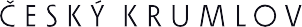 USNESENÍO PROJEDNÁNÍ ODSTRANĚNÍ STAVBY V ŘÍZENÍVýroková část:Stavební úřad Městského úřadu Český Krumlov, jako stavební úřad příslušný podle § 13 odst. 1 písm. c) zákona č. 183/2006 Sb., o územním plánování a stavebním řádu (stavební zákon), v platném znění, (dále jen "stavební zákon") posoudil ohlášení záměru odstranit stavbu podle § 128 odst. 1 a 2 stavebního zákona, které dne 02.02.2022 podal vlastník stavbyEG.D, a.s., IČO 28085400, Lidická 1873/36, Černá Pole, 602 00  Brno 2,
kterého zastupuje Jiřík & syn v.o.s., IČO 25174428, Smetanova 622, 373 44  Zliv(dále jen "vlastník"), ve věci odstranění stavby "Skláře Provodice - VN, TS, NN  - demontáž sítě NN"
(dále jen "stavba") na pozemku parc. č. 68, 69/2, 70, 78, 63, 64, 66, 69/1, 84, 3, 12, 14, 85, 88/1, 9/1 v katastrálním území Skláře na Šumavě, a na základě tohoto posouzení:Rozhoduje podle § 128 odst. 4 stavebního zákona, že ohlášený záměr odstranit stavbup r o j e d n á   v   ř í z e n ía vyzývá vlastníka podle § 128 odst. 4 stavebního zákona a § 45 odst. 2 správního řádu k doplnění žádosti o další podklady nejpozději do 30.5.2022:MěÚ Č. Krumlov-odbor životního prostředí a zemědělství, společná závazná stanoviska a vyjádření k odstranění stavby.   Doklad o uhrazeném správním poplatku ve výši 500,- Kč (pět set). 
Poplatek uhradit na účet Města Č. Krumlov, č. 19-221 241/0100, variabilní symbol  9201011492.
Doklad o uhrazeném poplatku předložit stavebnímu úřadu.Rozhoduje podle § 64 odst. 1 písm. a) zákona č. 500/2004 Sb., správní řád, v platném znění,o   p ř e r u š e n í   ř í z e n í do doby doplnění žádosti, nejdéle však do  30.5.2022.Účastníci řízení podle § 27 odst. 1 správního řádu, na něž se vztahuje rozhodnutí správního orgánu:EG.D, a.s., Lidická 1873/36, Černá Pole, 602 00  Brno 2Odůvodnění:Stavební úřad došel k závěru, že ohlášení není úplné a nejsou splněny podmínky pro vydání souhlasu s odstraněním stavby: K odstranění stavby je nutno předložit závazné stanovisko MěÚ Č. Krumlov-odbor životního prostředí a zemědělství, zejména souhlas k nakládání s odpady. Bez chybějícího nelze žádost v plném rozsahu posoudit. Stavební úřad proto rozhodl o provedení řízení o odstranění stavby. Protože je to pro posouzení odstranění stavby nezbytné, vyzval vlastníka k doplnění žádosti o další podklady, poskytl mu přiměřenou lhůtu k jejich doplnění a řízení přerušil.Stavební úřad rozhodl, jak je uvedeno ve výroku rozhodnutí, za použití ustanovení právních předpisů ve výroku uvedených.Účastníci řízení - další dotčené osoby: Městys Hořice na Šumavě, Zora Dostálová, Jan Dostál, doc. Ing.Dr. Tomáš Dostál, Ing. Anne Dostálová, Jiří Václavík.Poučení účastníků:Proti usnesení o projednání v řízení se nelze podle § 128 odst. 4 stavebního zákona odvolat. Proti usnesení o přerušení řízení lze podat odvolání ve lhůtě do 15 dnů ode dne jeho oznámení, k odboru regionálního rozvoje, územního plánování a stavebního řádu Krajského úřadu Jihočeského kraje v Českých Budějovicích, podáním u zdejšího správního orgánu; podle § 76 odst. 5 správního řádu toto odvolání nemá odkladný účinek.Řízení o odstranění stavby je zahájeno dnem podání ohlášení; podané ohlášení se považuje za žádost o povolení odstranění stavby. Lhůta pro vydání rozhodnutí začíná běžet od právní moci tohoto usnesení. Pokud nebude žádost ve stanovené lhůtě doplněna, bude řízení podle § 66 odst. 1 písm. c) správního řádu zastaveno.Johana   H A N U Š O V Ávedoucí stavebního úřaduObdrží:účastníci (doručenky) 
1. Jiřík & syn v.o.s., IDDS: g7wdz9r
	sídlo: Smetanova č.p. 622, 373 44  Zliv
	zastoupení pro: EG.D, a.s., Lidická 1873/36, Černá Pole, 602 00  Brno 2
Městský úřad Český KrumlovMěstský úřad Český KrumlovMěstský úřad Český KrumlovMěstský úřad Český KrumlovMěstský úřad Český KrumlovStavební úřadStavební úřadStavební úřadKaplická 439381 01 Český KrumlovKaplická 439381 01 Český Krumlovtel.: 380 766 801tel.: 380 766 801IČ: 00245836 DIČ: CZ00245836posta@ckrumlov.cz www.ckrumlov.czčíslo jednacíčíslo jednacíspisová značkaspisová značkaspisová značkavyřizuje / telefon / e-mailvyřizuje / telefon / e-mailvyřizuje / telefon / e-mailČeský KrumlovČeský KrumlovMUCK 13302/2022MUCK 13302/2022S-MUCK 11234/2022-BoS-MUCK 11234/2022-BoS-MUCK 11234/2022-BoBohoněk Josef / 380 766 806josef.bohonek@ckrumlov.czBohoněk Josef / 380 766 806josef.bohonek@ckrumlov.czBohoněk Josef / 380 766 806josef.bohonek@ckrumlov.cz09.02.202209.02.2022